LAC/062/12-2020Lacrimal, nawilżające krople do oczu, jest produktem typu „sztuczne łzy”. Krople Lacrimal zastępują łzy i stosowane są w zespole suchego oka. Łagodzą objawy dyskomfortu i podrażnienia oczu związane z niedostatecznym wydzielaniem łez. Działają osłaniająco na nabłonek rogówki, przeciwdziałają podrażnieniu spojówki podczas noszenia protezy oka. Lacrimal stosuje się w dolegliwościach związanych z zespołem suchego oka spowodowanych czynnikami środowiskowymi takimi jak: praca przy komputerze, czytanie, przebywanie w klimatyzowanych pomieszczeniach, przebywanie w pomieszczeniach o dużym zapyleniu, długie przebywanie na słońcu i wietrze, wielogodzinne prowadzenie pojazdu. Jest on również stosowany w innych sytuacjach, kiedy oko jest podrażnione i występuje uczucie suchości spowodowane np. stosowanie soczewek kontaktowych lub stanem zapalnym. Kategoria produktu: wyrób medyczny. Skład: Alkohol poliwinylowy, disodu fosforan dwunastowodny,  sodu diwodorofosforan jednowodny, sodu chlorek, benzalkoniowy chlorek roztwór, woda oczyszczona. Postać: krople do oczu Wielkość opakowania: 2 x 5ml.Inne: krople należy zużyć w ciągu 30 dni od pierwszego otwarcia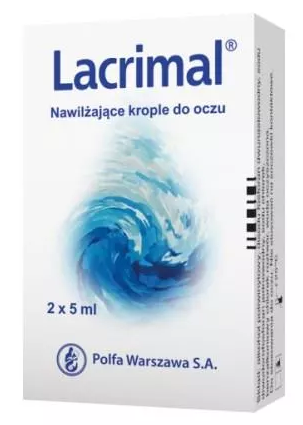 